МБУК ВР «МЦБ» им. М.В. Наумова Рябичевский отделНа огненной дуге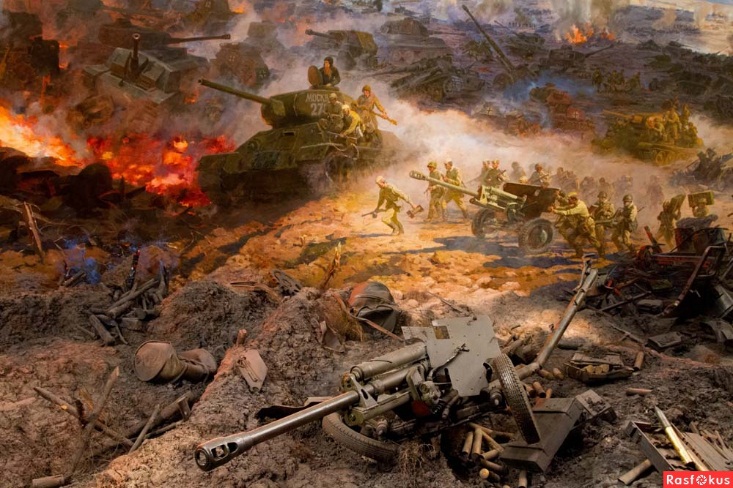 Составитель: Ткаченко М.В.х. Рябичев2023г.Цель: воспитание патриотизма, чувства гордости за свою страну на основе исторических событийФорма проведения: Час истории1слайд1 ведущий: Сорок третий горечью полыннойНа меня пахнул издалека.Черною, от копоти, равнинойВидится мне Курская дуга...2 слайд2 ведущий: 80 лет назад, в июле 1943 года, началась Курская битва – одно из ключевых сражений Великой Отечественной войны 1941-1945 годов.1 ведущий: Битва на Курской дуге – одна из ярчайших вех мужества и стойкости нашего народа на пути к победе в Великой Отечественной войне.2 ведущий: Дугу не даром назвали Огненной – 50 дней и ночей, непрерывно, ни на минуту не затихая, на земле и в воздухе шли яростные бои. Горела земля, плавился металл, но люди оказались сильнее огня, крепче стали – выстояли и победили.1 ведущий: К лету 1943 года наши войска оттеснили немцев к Курску. 3десь на линии фронта образовался выступ вглубь обороны противника. Этот выступ получил название Курская дуга.2 ведущий: Я помню: Курская дуга,Словно подкова, распрямилась.И танки клином на врагаПошли, когда ракета взвилась.3 слайд1 ведущий: В апреле 1943 г. немецкое командование разработало план операции "Цитадель", целью которого был разгром советских войск на Курской дуге, что затем позволило бы развернуть общее наступление на Москву. В операции "Цитадель" немецкое командование решило продемонстрировать новую боевую технику: тяжелые танки "Тигр", средние танки "Пантера", тяжелые самоходные орудия типа "Фердинанд". 4 слайд2 ведущий: Основной удар немецкое командование решило нанести танковыми соединениями и корпусами. Осуществлять наступление должны были группы армий "Центр" под командованием генерал-фельдмаршала Г.Х. фон Клюге и "Юг" генерал-фельдмаршала Э. фон Манштейна.Просмотр документального фильма о курском сражении (отрывок)5 слайд1 ведущий: Войска Центрального фронта под командованием генерала армии Константина Рокоссовского обороняли северный фас (обращенный к противнику участок) Курского выступа, а войска Воронежского фронта под командованием генерала армии Николая Ватутина – южный. Войска, занимавшие выступ, опирались на Степной фронт в составе стрелкового, трех танковых, трех моторизованных и трех кавалерийских корпусов (командующий – генерал-полковник Иван Конев). Координировали действия фронтов представители Ставки Верховного Главнокомандования маршалы Советского Союза Георгий Жуков и Александр Василевский.                                                    6 слайд1 ведущий: Рокоссовский точно рассчитал направление главного удара. Он понял, что немцы начнут наступление в районе станции Поныри через Тепловские высоты. Это был кратчайший путь на Курск.Чтец: И грянул наконец июль.И пятого, в рассветный час,Снарядов гром, и взвизги пуль,И танки ринулись на нас.Огонь окопы бил внахлест,У блиндажа трещала крепь,И шла пехота в полный рост,За цепью цепь, за цепью цепь.Всю ночь бомбили Поныри,Дорогу, станцию и мост,Ракеты, вспышки, фонариЗатмили свет июльских звезд.Гремели в долах и лесахБои с зари и до зари.Орел и Курск – как на весах,А посредине – Поныри.2 ведущий: В 6 утра 5 июля 1943-го на северной части фронта немцы нанесли бомбовый и артиллерийский удары – это принято считать началом Курской битвы. 1 ведущий: Сосредоточив до 50 дивизий общей численностью более 900 тысяч человек, немцы в ходе операции «Цитадель» предполагали прорвать три рубежа обороны Центрального фронта. Но за 5 дней 9-я немецкая армия потеряла около половины танков и вынужденно перешла к обороне. 12 июля Красная армия начала контр-наступательную операцию «Кутузов».6 слайд2 ведущий: Кульминацией Курской битвы стало Прохоровское сражение с 10 по 16 июля. Небольшой посёлок Прохоровка… Теперь о нём знают все, а легендарное Прохоровское поле поставлено историей в один ряд с Куликовым и Бородинским полями. Именно здесь 12 июля произошёл самый масштабный танковый бой.1 ведущий: Участники сражения и местные жители называли то, что здесь происходило 12 июля, настоящим адом. Горели и земля, и небо. Содрогание земли было настолько сильным, что опустились подземные воды, и из колодцев в Прохоровке и окрестных сёлах исчезла вода.2 ведущий: На Прохоровском поле – тишина,
Застыли танки, выстроившись в ряд.
По всем дорогам здесь прошла война,
На поле этом был кромешный ад.
Всё небо было серое в пыли,
Земля горела, плавился металл.
В атаку лобовую танки шли,
Смертельного огня обрушив шквал.1 ведущий: 14 июля немцы попытались окружить пять дивизий 69-й армии. Но 15 июля перешли к обороне. 20 и 23 июля войска Воронежского и Степного фронтов перешли в наступление. 23 августа Курская операция завершилась победой Красной армии.  2 ведущий: В честь этой победы впервые в истории Великой Отечественной войны 5 августа в Москве прогремел салют.1 ведущий: К сожалению, эта победа досталась нам дорогой ценой – велики и невосполнимы были ее потери… Но подвиг армии и народа на Курской дуге никогда не будет забыт!Чтец: На сотни вёрст – бескрайние поля,
На пьедесталах – вздыбленные танки,
Былой войны застывшие подранки.
И кровью обагрённая земля…На сотни вёрст – поля, поля, поля…
И звонница парит под небесами.
Здесь бродит человеческая память…
И замерли в салюте тополя.И светлый храм средь розовых кустов
Хранит на стенах имена героев,
Тех, что однажды не пришли из боя,
Чтоб подарить нам безмятежность снов…
Список использованных источниковАлексеев, С. П. Победа под Курском. 1943. Изгнание фашистов. 1943 – 1944 / С. П. Алексеев. – Москва : Детская литература, 2015. – 130 с. : ил. – (Великие битвы Великой Отечественной).Галев, К. Ю. Курская битва. Оборона, Наступление / К. Ю. Галев // Герои Великой Отечественной войны. Люди и подвиги. – Москва : Эксмо, 2015. – С.11. – (Популярная научно-практическая энциклопедия современных знаний).https://www.hobobo.ru/stihi/stihi-posvyashhennye-kurskoj-bitve/